            Family Reading Plan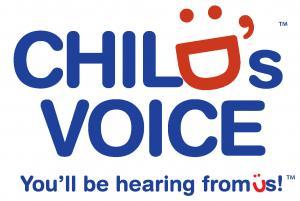 Developing a strong reading routine with your child is important!  It helps your child learn new words and concepts, begin to understand how others may feel, learn to listen for sounds that may change the meaning of words (i.e. mouse vs house), and help prepare for future academic success!  Children with hearing loss need even more time with books than typically hearing children in order to catch up and remain on par with their peers.Use this Family Reading Plan to outline your current reading habits, and set a goal for a future reading routine.How many toddler-friendly books we have in the house:0-5		 5-10			10-50			more than 50How many days/week we read:0		1-2			2-5			Almost every day		DailyHow many minutes we read each day:0-5		5-10		10-20		20-30		30-50		More than 50How many people read with my child?1		2		3		4		More than 4Who reads with my child?_________________________________________________Where do we read? _____________________________________________________Circle which kinds of books we have:Board books				Rhyming books		Story books		Books with texture			Books with flaps		I spy books			Family Reading Plan: GoalsI would like to have ____________ (number) of books. I will add ____________ books per month until I meet my goal.I would like to read ___________ days/week.I will achieve this goal by _____________  (date).I would like to read ___________ minutes/day.I will achieve this goal by ___________ (date).I would like for the following people to also read with my child:______________________________________________________________________I would like to read in the following locations:______________________________________________________________________I would like to add the following types of books to our collection (circle):Board books				Rhyming books		Story books		Books with texture			Books with flaps		I spy books	Challenges that may prevent me from achieving these goals:____________________________________________________________________________________________________________________________________________________________________________________________________________________________________________________________________________Solutions:_________________________________________________________________________________________________________________________________________________________________________________________________________Family Reading Plan: Sourcing BooksBesides book stores and retail stores, there are many ways to increase your toddler’s book collection without paying full price.  Here are some suggestions:The local library: nothing beats free!  If you don’t belong to the library, you should!  Signing up is easy, and your child will develop an early appreciation for the beauty of books.  Let him pick them out and help return them to develop responsibility.  Also, libraries often have “story time” when your child can participate in a group story with friends!Goodwill: Goodwill usually has a books section with second hand books.  This can be a great, affordable way to build your collection!Open Books: Open Books relies on book donations and has a great selection of children’s books for around $2/book!905 West 19th Street, Chicago (Pilsen neighborhood).  Wednesday-Sunday, 10-4651 W Lake St, Chicago (West Loop neighborhood).  Open daily.www.open-books.orgFamily members: ask other family members to donate their kids’ old books to you!Holidays: ask family members and friends to give your child a book for birthdays and special holidays!  You could even throw a “book themed” birthday party!